ПРОЄКТ (1)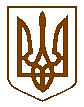 Білокриницька   сільська   радаРівненського   району    Рівненської    областіВ И К О Н А В Ч И Й       К О М І Т Е ТРІШЕННЯлипня 2021  року                                                                                            № Про роботу комісії з профілактики  правопорушень серед неповнолітніх  та молоді по Білокриницькій сільській радіЗаслухавши інформацію спеціаліста відділу соціального захисту населення та прав дітей М. Константінову стосовно роботи комісії з профілактики правопорушень серед неповнолітніх та молоді за І півріччя 2021 року, з метою активізації діяльності, спрямованої на розвиток духовності та зміцнення моральних засад дітей та молоді, попередження негативних проявів поведінки в учнівському та молодіжному середовищі, а також з метою попередження злочинності, безпритульності, бездоглядності та насильства в сім’ї, керуючись п.п. 7, п. б ст. 32 Закону України «Про місцеве самоврядування в Україні» виконавчий комітет Білокриницької сільської ради В И Р І Ш И В :Інформацію спеціаліста відділу соціального захисту населення та прав дітей М. Константінової стосовно роботи комісії з профілактики правопорушень серед неповнолітніх та молоді на території Білокриницької сільської ради за І  півріччя 2021 року взяти до відома (додається).Роботу комісії з профілактики правопорушень серед неповнолітніх та молоді на території Білокриницької сільської ради протягом звітного періоду визнати  задовільною.Рекомендувати  комісії з профілактики правопорушень серед неповнолітніх та молоді:Вести постійний облік дітей із соціально вразливих сімей та сімей, які перебувають у складних життєвих обставинах. Посилити роботу із профілактики злочинів та правопорушень серед неповнолітніх, молоді та молодих сімей, батьків, які ухиляються від виконання батьківських обов’язків.Систематично проводити інформаційно-просвітницьку роботу з батьками щодо профілактики насильства в сім’ї та вчинення неповнолітніми правопорушень, використовуючи інноваційні методи.Контроль за виконанням даного рішення покласти на заступника сільського голови з питань виконавчих органів В. ШкабаруСільський голова		                                       		            Тетяна ГОНЧАРУКДодаток до проєкт рішення виконавчого комітету
Білокриницької сільської  ради
від липня 2021  р. №Довідкапро роботу комісії з профілактики правопорушень серед неповнолітніх та молоді на території Білокриницької сільської ради за І півріччя 2021 рокуНа сьогоднішній день надзвичайно гострою є проблема зростання злочинності серед осіб підліткового віку. Всім відомий вислів: «Діти - наше майбутнє». Проте не завжди  наше суспільство при виборі пріоритетів і стратегії розвитку керується потребами й нагальними проблемами саме цієї вікової категорії населення.Саме тому орган місцевої влади спільно із дільничним інспектором міліції, членами комісії з профілактики правопорушень серед неповнолітніх  та молоді на території Білокриницької сільської ради активно проводить роботу спрямовану на попередження правопорушень серед неповнолітніх, запроваджує нові форми і методи профілактики правопорушень, забезпечує профілактичну роботу щодо попередження насильства в учнівському та молодіжному середовищі, проводить просвітницько-профілактичну роботу з формування здорового способу життя серед неповнолітніх. Орган місцевої влади постійно проводить роботу спрямовану на попередження злочинності серед підлітків та молоді на території ради, про що прийняті відповідні рішення виконавчого комітету:рішення    виконавчого    комітету    №5 від 21.01.2021 року «Про визначення перелік об’єктів і видів оплачуваних суспільно корисних робіт для порушників, на яких судом накладено адміністративне стягнення у вигляді суспільно корисних робіт у 2021 році»;рішення виконавчого комітету №6 від 21.01.2021 року «Про визначення переліку об’єктів і видів безоплатних суспільно корисних робіт для порушників, на яких судом накладено адміністративне стягнення у вигляді громадських  робіт та засуджених до покарання у виді громадських  робіт у 2021 році.рішення виконавчого комітету №7 від 21.01.2021 року «Про адміністративну комісію при виконавчому комітеті Білокриницької сільської ради».Стан роботи  з попередження негативних проявів поведінки  та профілактики правопорушень серед неповнолітніх, молоді та молодих сімей перебуває на постійному контролі у виконавчому комітеті Білокриницької сільської ради.Так І півріччя 2021 року проведено 2 засідання комісії з профілактики правопорушень серед неповнолітніх та молоді на території Білокриницької сільської ради, про що складено два протоколи. Адміністраціями шкіл сільської ради практикують залучення до проведення виховних заходів з попередження дитячої злочинності та бездоглядності працівників відділу внутрішніх справ,  відділу соціального захисту населення та прав дітей Білокриницької сільської ради, інспекторів ювенальної превенції  Рівненського району.  Кращому охопленню дітей позакласною та позашкільною роботою,  зменшенню кількості злочинів і правопорушень серед учнівської молоді сприяє діяльність позашкільних навчальних закладів, які функціонують на території ради, зокрема це секція волейболу, настільного тенісу, армспорту, які працюють при ФСК «Білокриницький» та хореографічний гурток при Білокриницькому будинку культури.З метою своєчасного виявлення бездоглядних дітей, влаштування їх у сімейні форми виховання, недопущення вживання наркотичних та психотропних речовин неповнолітніми, виявлення підлітків схильних до правопорушень, антисоціальних проявів у молодіжному середовищі протягом звітного періоду членами комісії з профілактики правопорушень серед неповнолітніх та молоді спільно із спеціалістами підліткового клубу та дільничним інспектором міліції проведено 9 профілактичних рейдів-перевірок по місцях масової концентрації молоді. Проведено 6 бесід з підлітками та молоддю, схильними до правопорушень.  З сім’ями які опинилися в складних життєвих обставинах, з сім’ями, де батьки ухиляються від виконання батьківських обов’язків  постійно проводиться профілактична робота та обстеження їх матеріально-побутових умов проживання. Так, у 2021 році на постійному контролі перебуває  6 сімей у яких виховується  19  дітейНезважаючи на позитивні сторони в роботі з питань профілактики злочинів і правопорушень, запобігання дитячій бездоглядності є і не вирішені питання.Так, на низькому рівні знаходиться співпраця членів комісії із батьками дітей з сімей, які опинились у складних життєвих обставинах (основна причина – небажання батьків контактувати з представниками комісії). Більшість часу членів адмінкомісії з профілактики правопорушень носять репродуктивний характер. Учні на таких заходах відіграють роль пасивних слухачів, а не активних учасників.Залишається проблемним питанням Інтернет - безпеки та використання мобільних телефонів, охоплення дітей гуртковою роботою та позашкільною освітою.Спеціаліст відділу соціального захисту населення та прав дітей                                                             М. Константінова 